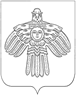 «ЕМВА» КАР ОВМӦДЧӦМИНСА СОВЕТСОВЕТ ГОРОДСКОГО ПОСЕЛЕНИЯ «ЕМВА»КЫВКӦРТӦДРЕШЕНИЕот 20 ноября 2019 года 				                                             № II-34/165Об утверждении перечня имущества муниципального образования городского поселения «Емва», передаваемого в муниципальную собственность муниципального района «Княжпогостский» В соответствии с Федеральными законами от 06.10.2003г. №131-ФЗ «Об общих принципах организации местного самоуправления в Российской Федерации», Законом Республики Коми от 01.03.2016г. №18-РЗ «О некоторых вопросах при разграничении имущества, находящегося в муниципальной собственности», Положением о порядке управления и распоряжения муниципальной собственностью муниципального образования городского поселения «Емва», утвержденный решением Совета городского поселения «Емва» от 28.09.2007 № I-14/77, Совет городского поселения «Емва»Решил:	1. Утвердить перечень имущества муниципальной собственности муниципального образования городского поселения «Емва», передаваемого в муниципальную собственность муниципального района «Княжпогостский», согласно приложению к настоящему решению.2. Рекомендовать Совету муниципального района «Княжпогостский» в месячный срок рассмотреть решение в соответствии с законодательством.3. Настоящее решение вступает  в  силу  с  момента  его  принятия.Глава Совета городского поселения «Емва»- Председатель Совета поселения                                                                             А. Ю ЛопатинПриложение                                                                  к решению Совета городского поселения                                        «Емва» от 20.11.2019 № II-34/165Перечень имущества муниципальной собственности муниципального образования городского поселения «Емва», передаваемого в муниципальную собственность муниципального района «Княжпогостский»__________________________________________________________169200, Республика Коми, г. Емва, ул. Октябрьская, 25№п/пНаименованиеимуществаМесторасположение имуществаПлощадь земельного участка кв.мКадастровая стоимость земельного участка, руб.1Земельный участок кадастровый номер 11:10:4501025:676, вид разрешённого использования: Отдых (рекреация)Российская Федерация, Республика Коми, Княжпогостский муниципальный район, г. Емва, ул. Дзержинского 123,0031 178,04